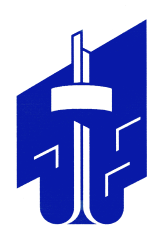 СОВЕТ депутатов металлургического района
первого созываПРОЕКТПОВЕСТКАдвадцать третьего заседания
Совета депутатов Металлургического района22 декабря  2016 года 16.00 часовПредседатель Совета депутатовМеталлургического района             		   		                                               Д. Н. МацкоОсновные вопросы:Основные вопросы:Основные вопросы:Основные вопросы:1.О бюджете Металлургического внутригородского района Челябинского городского округа с внутригородским делением на очередной финансовый 2017 год и на плановый период 2018-2019 годовО бюджете Металлургического внутригородского района Челябинского городского округа с внутригородским делением на очередной финансовый 2017 год и на плановый период 2018-2019 годовО бюджете Металлургического внутригородского района Челябинского городского округа с внутригородским делением на очередной финансовый 2017 год и на плановый период 2018-2019 годовДокладчик:Докладчик:Агаркова Владлена ЮрьевнаЗаместитель Главы Металлургического района2.Об утверждении  Плана  работы Совета депутатов Металлургического района на I квартал 2017 г.Об утверждении  Плана  работы Совета депутатов Металлургического района на I квартал 2017 г.Об утверждении  Плана  работы Совета депутатов Металлургического района на I квартал 2017 г.Докладчик:Докладчик:БородовскихАлексей ИгоревичПервый заместитель Председателя Совета депутатов, председатель постоянной комиссии по бюджету и налогам.3.«О внесении  изменений в решение Совета депутатов Металлургического района от 26.05.2016 № 18/4 «Об установлении границ территории Металлургического района, на которой осуществляется территориальное общественное самоуправление»«О внесении  изменений в решение Совета депутатов Металлургического района от 26.05.2016 № 18/4 «Об установлении границ территории Металлургического района, на которой осуществляется территориальное общественное самоуправление»«О внесении  изменений в решение Совета депутатов Металлургического района от 26.05.2016 № 18/4 «Об установлении границ территории Металлургического района, на которой осуществляется территориальное общественное самоуправление»Докладчик:Докладчик:Ермоленко Денис АлексеевичНачальник организационно-правового отдела Администрации Металлургического района4. «О внесении  изменений в решение Совета депутатов Металлургического района от 26.05.2016 № 18/4 «Об установлении границ территории Металлургического района, на которой осуществляется территориальное общественное самоуправление»«О внесении  изменений в решение Совета депутатов Металлургического района от 26.05.2016 № 18/4 «Об установлении границ территории Металлургического района, на которой осуществляется территориальное общественное самоуправление»«О внесении  изменений в решение Совета депутатов Металлургического района от 26.05.2016 № 18/4 «Об установлении границ территории Металлургического района, на которой осуществляется территориальное общественное самоуправление»Докладчик:Докладчик:Ермоленко Денис АлексеевичНачальник организационно-правового отдела Администрации Металлургического района5.О внесении  изменений  в решение Совета  депутатов  Металлургического  района от 25.12.2015 № 14/5 «О бюджете Металлургического внутригородского района Челябинского городского округа с внутригородским    делением  на 2016 год»О внесении  изменений  в решение Совета  депутатов  Металлургического  района от 25.12.2015 № 14/5 «О бюджете Металлургического внутригородского района Челябинского городского округа с внутригородским    делением  на 2016 год»О внесении  изменений  в решение Совета  депутатов  Металлургического  района от 25.12.2015 № 14/5 «О бюджете Металлургического внутригородского района Челябинского городского округа с внутригородским    делением  на 2016 год»Докладчик:Докладчик:Вершинина Ольга ГеннадьевнаНачальник отдела финансов Администрации Металлургического районаИНФОРМАЦИЯ, ОБЪЯВЛЕНИЯ.ИНФОРМАЦИЯ, ОБЪЯВЛЕНИЯ.ИНФОРМАЦИЯ, ОБЪЯВЛЕНИЯ.ИНФОРМАЦИЯ, ОБЪЯВЛЕНИЯ.